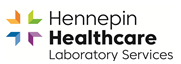 Laboratory Inpatient Collection TimesRoutine OrdersTimed OrdersShould assess if lab can be drawn in one of the routine lab times based on when order is being placed.  Only labs listed below can only be ordered timedTimed labs should be ordered 2hours in advance*Troponin is a specialty order that automatically orders a series of 4 troponin tests.  The first order in the series is collected STAT, the remaining three are collected Timed.STAT lab draws Any test that needs to be collected immediately Will be collected by non-laboratory personnel. Please notify the nurse of the order so he/she can collect it. 3.30.21Routine Labs Ordered for this time frameWill be collected during this time frameMorning draw22:01-06:0004:00-10:00Afternoon draw06:01-10:0011:00-16:00Evening draw10:01-16:0017:00-22:00Late evening draw16:01-22:0022:00-02:00AcetaminophenFree DilantinPT/INRAnti-XaGentomycinSalicylateAPTTHemoglobinSodiumBilirubin (newborns only)LactateTacrolimusBMP and DKA BMPLithiumTobramycinCarbamazepineMagnesiumTroponin*CortisolNewborn metabolic screenValproateCyclosporinPeripheral morphologyVancomycinDigoxinPotassiumVenous Blood Gas